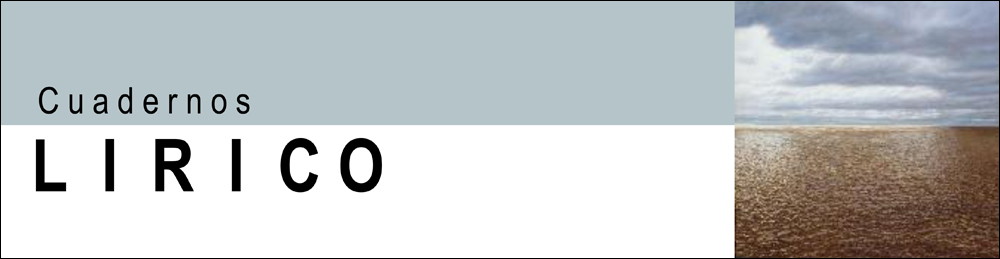 Revue du réseau interuniversitaire d'étude sur les littératures contemporaines du Río de la Plata en France. Consultable sur la plateforme d’edition du CNRS, revue.org : http://lirico.revues.org/Six numéros disponiblesN° 1. Figuras de autor. Julio Premat (ed.).N° 3. Movimiento y nominación. Notas sobre la poesía argentina contemporánea. Sergio Delgado y Julio Premat (eds.)N° 4. Quimeras. Cuanto la literatura sabe, ve, piensa. Julio Premat (ed.).N° 5. Los raros uruguayos. Valentina Litvan y Javier Uriarte (eds.).N° 6. Juan José Saer. Archivos, memoria, crítica. Mariana Di Ció y Valentina Litvan (eds.).N° 7. Arqueologías. Archivos, borradores, genealogía de escritura. Julio Premat (ed.).Quatre numéros en préparationN° 2. Bajo sur : muestra de poesía actual (Chile, Argentina, Uruguay). Pedro Araya, Mariana Di Ció y Valentina Litvan (eds). Publicación posterior. N° 8. Argentina y Uruguay: lecturas del país vecino en la literatura rioplatense contemporánea (siglos XX y XXI). Valentina Litvan y Marta Waldegaray (eds). Enero 2013.N° 9. Homenaje a Ana María Barrenechea. Teresa Orecchia-Havas (ed.). Septiembre 2013.N° 10. El XIX en el XX. Ejercicios de reescritura e imaginación histórica entre dos siglos. Cecilia González y Graciela Villanueva (eds.). Enero 2014.Responsables de l’édition- Directeur: Julio Premat (Université Paris 8, Vincennes-Saint-Denis). - Rédacteur en chef: Graciela Villanueva (Université Paris-Est Créteil).- Secrétaire de rédaction: Diego Vecchio (Université Paris 8, Vincennes-Saint Denis). - Responsable de l’édition électronique: Romain Magras (Université de Rouen). - Comité de rédaction: Gersende Camenen (Université de Tours), Sergio Delgado (Université de Bretagne-Sud-Lorient), Mariana Di Ció (Université Paris III Sorbonne-Nouvelle), Cecilia González (Université Bordeaux III), Fatiha Idmhand (Université du Littoral/Université de Lille III), Valentina Litvan (Université de Lorraine), Teresa Orecchia-Havas (Université de Caen), Julien Roger (Université Paris-Sorbonne Paris IV), Dardo Scavino (Université de Versailles-Saint-Quentin), Marta Waldegaray (Université de Lorraine)- Responsables de la section « comptes rendus »: Martín Arias (Université Paris 8), Enrique Schmukler (Université Paris 8).Universités qui font partie du réseau LIRICO. Université de Bretagne-Sud-Lorient. Laboratoire HCTI, « Héritages et Constructions dans le Texte et l'Image ». EA 4249 ; Université de Bordeaux III. Laboratoire AMERIBER, « Poétiques et politiques: Pays Ibériques et Amérique Latine ». EA 3656 ; - Université de Lille III. Laboratoire CECILLE, « Centre d’Etudes en Civilisation, Langues et Lettres Etrangères », sous-équipe Les Amériques. EA 4074 ; Université de Lorraine. « Centre de Recherche Ecritures», EA 3943 ; Université Paris III Sorbonne-Nouvelle. Criccal, « Centre de Recherche Interuniversitaire sur les Champs culturels en Amérique Latine”. EA 2052 y CRIAL, “Centre de Recherche Interuniversitaire sur l'Amérique Latine”. ED 122 ; Université Paris 8, Vincennes-Saint-Denis. LER, « Laboratoire d'Etudes Romanes », sous-équipe "Amérique latine contemporaine: littérature et socio-histoire". EA 4385 ; Université Paris-Est Créteil. Laboratoire IMAGER, « Institut des mondes anglophone, germanique et roman ». EA 3958 ; Université de Perpignan. CRILAUP, « Centre de Recherches Ibériques et Latino-américaines de l'Universidad de Perpignan », sous-équipe CREAC, « Centre de recherches sur les études argentines ». EA 764 ; Université de Rouen. ERIAC, Equipe Interdisciplinaire de Recherche sur les Aires Culturelles. E.A. 4305 ; Université Stendhal Grenoble III, ILCEA, «Institut des Langues et des Cultures d'Europe et d'Amériqu». ILCEA - EA 613 ; Université de Tours. ICD, « Interactions Culturelles et Discursives ». EA 2112 ; Université de Versailles-Saint-Quentin. CHCSC, « Centre d'Histoire Culturelle des Sociétés Contemporaines ». EA 2448. Projet réalisé grâce à OpenEdition et le Cleo-CNRS.Illustration du logo : “Río de la Plata 2”, Adrián Doura (2007). www.adriandoura.com